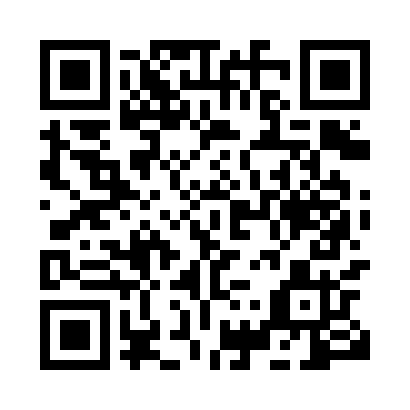 Prayer times for Benebalot, CameroonMon 1 Apr 2024 - Tue 30 Apr 2024High Latitude Method: NonePrayer Calculation Method: Muslim World LeagueAsar Calculation Method: ShafiPrayer times provided by https://www.salahtimes.comDateDayFajrSunriseDhuhrAsrMaghribIsha1Mon5:046:1312:173:206:227:272Tue5:036:1312:173:216:227:273Wed5:036:1212:173:216:227:274Thu5:036:1212:173:226:217:275Fri5:026:1112:163:226:217:276Sat5:026:1112:163:226:217:267Sun5:016:1112:163:236:217:268Mon5:016:1012:153:236:217:269Tue5:006:1012:153:246:217:2610Wed5:006:0912:153:246:207:2611Thu4:596:0912:153:246:207:2612Fri4:596:0912:143:256:207:2613Sat4:596:0812:143:256:207:2614Sun4:586:0812:143:256:207:2615Mon4:586:0812:143:266:207:2616Tue4:576:0712:133:266:207:2617Wed4:576:0712:133:266:197:2618Thu4:566:0712:133:276:197:2619Fri4:566:0612:133:276:197:2520Sat4:566:0612:133:276:197:2521Sun4:556:0612:123:276:197:2522Mon4:556:0612:123:286:197:2523Tue4:546:0512:123:286:197:2524Wed4:546:0512:123:286:197:2525Thu4:546:0512:123:286:197:2626Fri4:536:0412:113:296:197:2627Sat4:536:0412:113:296:187:2628Sun4:536:0412:113:296:187:2629Mon4:526:0412:113:296:187:2630Tue4:526:0412:113:306:187:26